We are thankful you chose Twin Lakes Manorand wish you & yours a wonderful Holiday!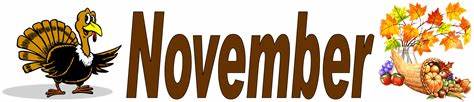 Office Staff						     Change your clocks back one hour at Jessica Beck - Property Manager		       2 am on Sunday and change your Stefanie Feldmann- Leasing Agent 		               smoke detector batteries too!!! Nikki Fulton- Administrative Assistant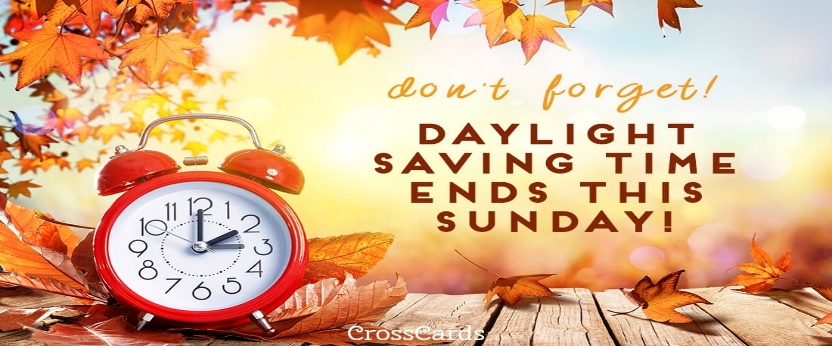 Angela Rodriquez- Bookkeeper	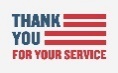 **Make sure to look at the back of newsletter for important snow removal info! **		 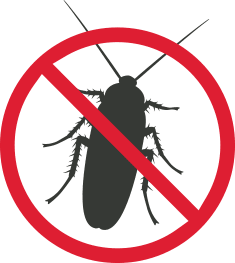 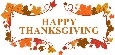 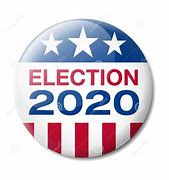 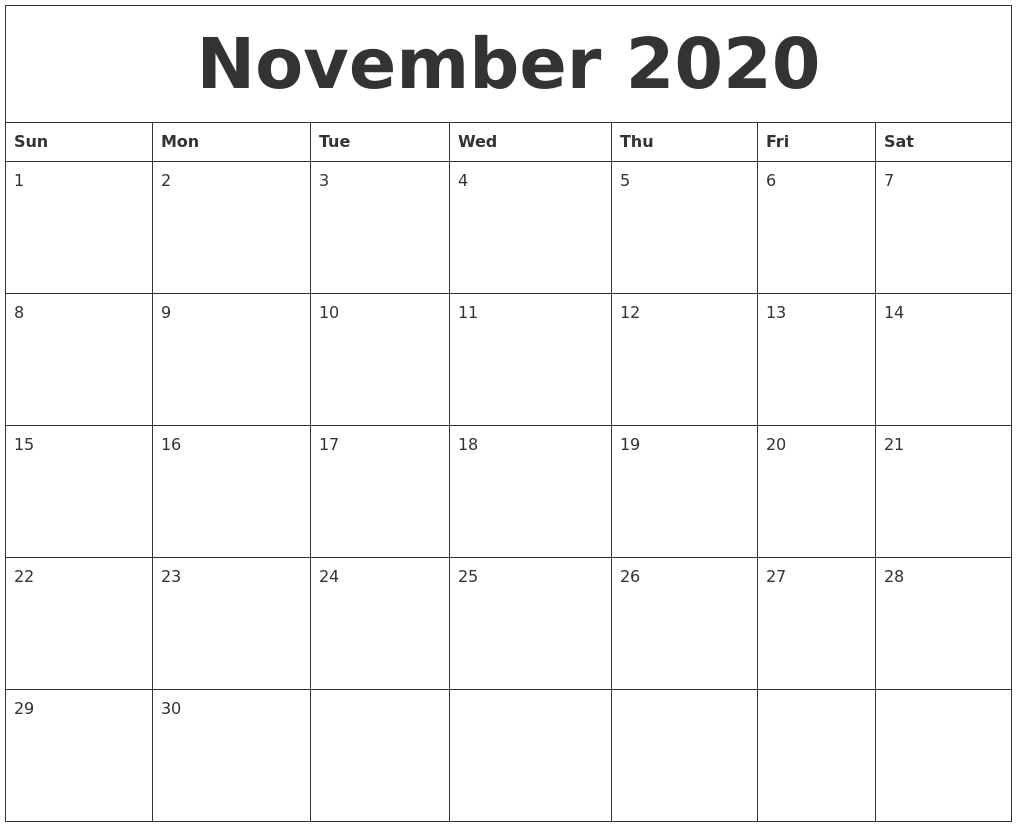 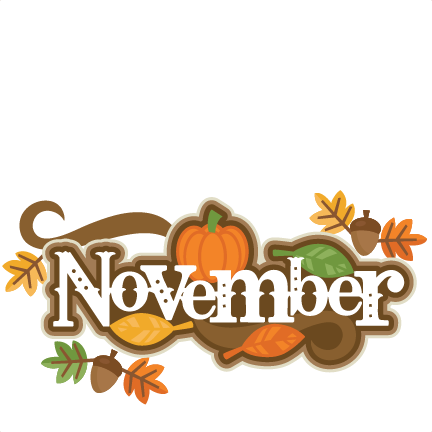 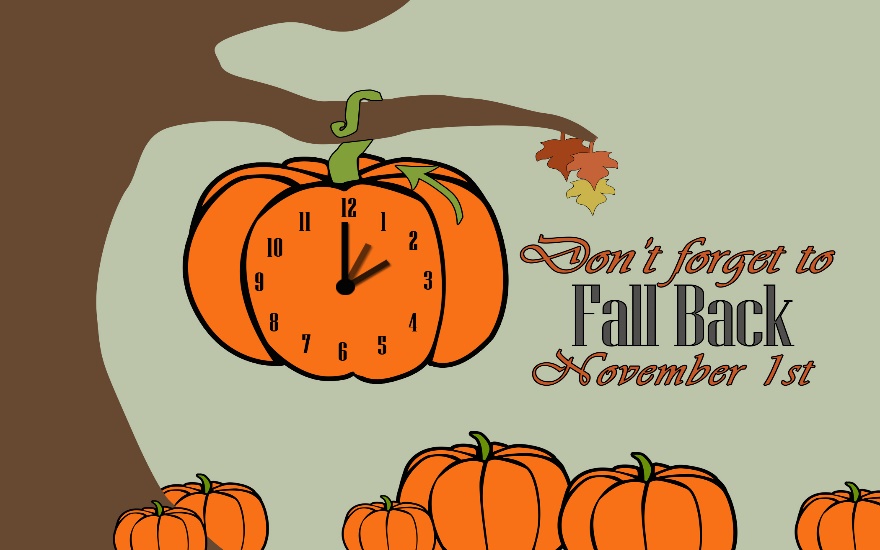 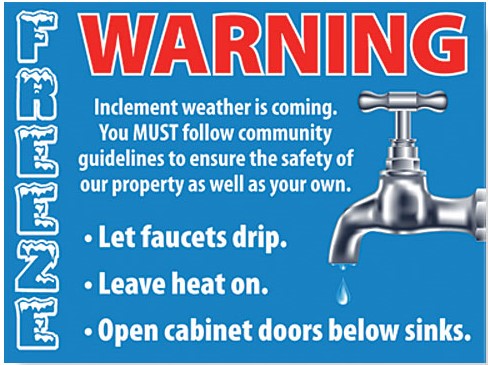 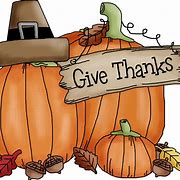 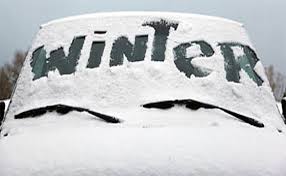 Preparedness RemindersSnow RemovalYou will need a Snow Shovel and Windshield Ice Scraper/Brushbecause we do not go between cars or clear them off.We ask your cooperation in expediting parking lot snow removal…In the event of any snowfall over 3 inches,WATCH for the SNOWPLOW, please be ready to move your vehicle(s)to an area that has been cleared.Please DO NOT park with bumpers / tow hooks extended over curbs & sidewalks…It is dangerous for pedestrians and impedes snow removal.Thank you!Twin Lakes Manor Maintenance Team